上投摩根远见两年持有期混合型证券投资基金2021年第3季度报告2021年9月30日基金管理人：上投摩根基金管理有限公司基金托管人：中国银行股份有限公司报告送出日期：二〇二一年十月二十七日§1  重要提示基金管理人的董事会及董事保证本报告所载资料不存在虚假记载、误导性陈述或重大遗漏，并对其内容的真实性、准确性和完整性承担个别及连带责任。 基金托管人中国银行股份有限公司根据本基金合同规定，于2021年10月26日复核了本报告中的财务指标、净值表现和投资组合报告等内容，保证复核内容不存在虚假记载、误导性陈述或者重大遗漏。 基金管理人承诺以诚实信用、勤勉尽责的原则管理和运用基金资产，但不保证基金一定盈利。 基金的过往业绩并不代表其未来表现。投资有风险，投资者在作出投资决策前应仔细阅读本基金的招募说明书。 本报告中财务资料未经审计。本报告期自2021年7月1日起至9月30日止。§2  基金产品概况§3  主要财务指标和基金净值表现3.1 主要财务指标单位：人民币元注：本期已实现收益指基金本期利息收入、投资收益、其他收入(不含公允价值变动收益)扣除相关费用后的余额，本期利润为本期已实现收益加上本期公允价值变动收益。 上述基金业绩指标不包括持有人认购或交易基金的各项费用（例如，开放式基金的申购赎回费、红利再投资费、基金转换费等），计入费用后实际收益水平要低于所列数字。3.2 基金净值表现3.2.1 本报告期基金份额净值增长率及其与同期业绩比较基准收益率的比较3.2.2自基金合同生效以来基金累计净值增长率变动及其与同期业绩比较基准收益率变动的比较上投摩根远见两年持有期混合型证券投资基金累计净值增长率与业绩比较基准收益率历史走势对比图(2021年1月11日至2021年9月30日)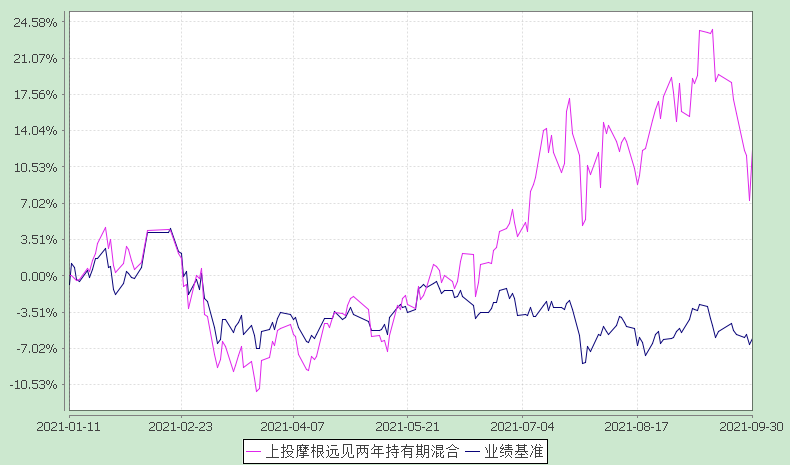 注：本基金合同生效日为2021年1月11日，截至本报告期末本基金合同生效未满一年。本基金建仓期为本基金合同生效日起 6 个月，建仓期结束时资产配置比例符合本基金基金合同规定。§4  管理人报告4.1 基金经理(或基金经理小组)简介注：1.任职日期和离任日期均指根据公司决定确定的聘任日期和解聘日期。2.杜猛先生为本基金首任基金经理，其任职日期指本基金基金合同生效之日。 3.证券从业的含义遵从行业协会《证券业从业人员资格管理办法》的相关规定。4.2 管理人对报告期内本基金运作遵规守信情况的说明在本报告期内，基金管理人不存在损害基金份额持有人利益的行为，勤勉尽责地为基金份额持有人谋求利益。基金管理人遵守了《证券投资基金法》及其他有关法律法规、《上投摩根远见两年持有期混合型证券投资基金基金合同》的规定。除以下情况外，基金经理对个股和投资组合的比例遵循了投资决策委员会的授权限制，基金投资比例符合基金合同和法律法规的要求：本基金曾出现个别由于市场原因引起的投资组合的投资指标被动偏离相关比例要求的情形，但已在规定时间内调整完毕。4.3 公平交易专项说明4.3.1 公平交易制度的执行情况报告期内，本公司继续贯彻落实《证券投资基金管理公司公平交易制度指导意见》等相关法律法规和公司内部公平交易流程的各项要求，严格规范境内上市股票、债券的一级市场申购和二级市场交易等活动，通过系统和人工相结合的方式进行交易执行和监控分析，以确保本公司管理的不同投资组合在授权、研究分析、投资决策、交易执行、业绩评估等投资管理活动相关的环节均得到公平对待。对于交易所市场投资活动，本公司执行集中交易制度，确保不同投资组合在买卖同一证券时，按照时间优先、比例分配的原则在各投资组合间公平分配交易量；对于银行间市场投资活动，本公司通过对手库控制和交易室询价机制，严格防范对手风险并检查价格公允性；对于申购投资行为，本公司遵循价格优先、比例分配的原则，根据事前独立申报的价格和数量对交易结果进行公平分配。报告期内，通过对不同投资组合之间的收益率差异比较、对同向交易和反向交易的交易时机和交易价差监控分析，未发现整体公平交易执行出现异常的情况。4.3.2 异常交易行为的专项说明报告期内，通过对交易价格、交易时间、交易方向等的分析，未发现有可能导致不公平交易和利益输送的异常交易行为。所有投资组合参与的交易所公开竞价同日反向交易成交较少的单边交易量超过该证券当日成交量的5%的情形：无。4.4 报告期内基金的投资策略和业绩表现说明4.4.1报告期内基金投资策略和运作分析2021年三季度市场处于震荡状态，其中中证500表现优异，中小市值公司逐渐得到市场关注。在此期间，部分原材料价格大幅上涨，其中有需求推动的原因，也有供给受限的原因，因此引发了市场对于经济滞涨的担忧。但我们认为本轮周期与过往不同，并非是完全的货币现象。本基金基于长期成长的选股逻辑，重点投资了各产业中的优质公司，争取为投资者在中长期获得较好的超额收益。展望2021年四季度以及2022年，疫情虽在，但全球的重新联接应该是大趋势，我们可能需要考虑这种因素。虽然可能会面临诸多挑战，但我们要看到经济的韧性，以及部分新兴产业成长的趋势。不用过多纠结市场风格的切换或是其他，市场上行的动力来自于上市公司盈利的增长，更主要的是全社会资产配置向权益市场的转移。2021年最后一个季度以及以后的2022年，甚至更长一段时间，A股市场是一个回报相对正常的市场，不用过度悲观也无须过度乐观。市场整体估值仍在合理范畴，仍然能寻找到估值和业绩增速匹配的公司进行中长期投资。与此同时，一些新兴行业的成长趋势已经不可阻挡，中国一批优秀公司正在快速崛起并在全球获得主导地位，对此我们充满信心。从更长期看，消费、医药、科技将成为中国未来10-20年经济增长的最大动力之一，证券市场最大的投资机会或也将来源于此。我们将充分深入研究，寻找这些产业中长期成长的公司，力争为基金持有人创造持续稳定收益。4.4.2报告期内基金的业绩表现本报告期上投摩根远见两年持有期混合份额净值增长率为:5.46%，同期业绩比较基准收益率为:-4.39%。4.5报告期内基金持有人数或基金资产净值预警说明无。§5  投资组合报告5.1 报告期末基金资产组合情况5.2 报告期末按行业分类的股票投资组合5.2.1报告期末按行业分类的境内股票投资组合 5.2.2报告期末按行业分类的港股通投资股票投资组合5.3期末按公允价值占基金资产净值比例大小排序的股票投资明细
5.3.1报告期末按公允价值占基金资产净值比例大小排序的前十名股票投资明细5.4 报告期末按债券品种分类的债券投资组合本基金本报告期末未持有债券。5.5 报告期末按公允价值占基金资产净值比例大小排序的前五名债券投资明细本基金本报告期末未持有债券。5.6 报告期末按公允价值占基金资产净值比例大小排序的前十名资产支持证券投资明细本基金本报告期末未持有资产支持证券。5.7 报告期末按公允价值占基金资产净值比例大小排序的前五名贵金属投资明细本基金本报告期末未持有贵金属。5.8 报告期末按公允价值占基金资产净值比例大小排序的前五名权证投资明细本基金本报告期末未持有权证。5.9 报告期末本基金投资的股指期货交易情况说明本基金本报告期末未持有股指期货。5.10报告期末本基金投资的国债期货交易情况说明本基金本报告期末未持有国债期货。5.11 投资组合报告附注5.11.1本基金投资的前十名证券的发行主体本期未出现被监管部门立案调查，或在报告编制日前一年内受到公开谴责、处罚的情形。5.11.2报告期内本基金投资的前十名股票中没有在基金合同规定备选股票库之外的股票。5.11.3 其他资产构成5.11.4报告期末持有的处于转股期的可转换债券明细本基金本报告期末未持有处于转股期的可转换债券。5.11.5报告期末前十名股票中存在流通受限情况的说明5.11.6投资组合报告附注的其他文字描述部分因四舍五入原因,投资组合报告中分项之和与合计可能存在尾差。§6  开放式基金份额变动单位：份§7  基金管理人运用固有资金投资本基金情况7.1 基金管理人持有本基金份额变动情况无。§8  备查文件目录8.1 备查文件目录(一)中国证监会准予上投摩根远见两年持有期混合型证券投资基金募集注册的文件(二)上投摩根远见两年持有期混合型证券投资基金基金合同(三)上投摩根远见两年持有期混合型证券投资基金托管协议(四)法律意见书(五)基金管理人业务资格批件、营业执照(六)基金托管人业务资格批件、营业执照(七)上投摩根基金管理有限公司开放式基金业务规则(八)中国证监会要求的其他文件8.2 存放地点基金管理人或基金托管人处。8.3 查阅方式投资者可在营业时间免费查阅，也可按工本费购买复印件。上投摩根基金管理有限公司二〇二一年十月二十七日基金简称上投摩根远见两年持有期混合基金主代码010610交易代码010610基金运作方式契约型开放式基金合同生效日2021年1月11日报告期末基金份额总额6,280,705,274.02份投资目标采用定量及定性研究方法，通过自上而下资产配置与自下而上精选个股相结合，基于严格的风险控制，力争实现基金资产的长期增值。投资策略1、资产配置策略本基金将综合分析和持续跟踪基本面、政策面、市场面等多方面因素，对宏观经济、国家政策、资金面和市场情绪等影响证券市场的重要因素进行深入分析，重点关注包括 GDP 增速、固定资产投资增速、净出口增速、通胀率、货币供应、利率等宏观指标的变化趋势，结合股票、债券等各类资产风险收益特征，确定合适的资产配置比例。本基金将根据各类证券的风险收益特征的相对变化，适度的调整确定基金资产在股票、债券及现金等类别资产间的分配比例，动态优化投资组合。在控制风险的前提下，本基金将优先配置股票资产，本基金股票资产占基金资产的投资比例为60%-95%，其中港股通标的股票的投资比例不超过基金资产的30%，且不超过股票资产的50%。2、股票投资策略本基金坚持“挖掘优势行业高成长个股”的选股理念，依托基金管理人的研究平台，自上而下形成行业配置观点，选择中长期有较大发展空间的优势行业进行重点配置；同时自下而上形成个股配置观点，挖掘并灵活投资于各行业中最具有投资价值和成长性的上市公司；通过行业配置与个股选择，获取超越业绩比较基准的超额收益。3、港股投资策略本基金可通过内地与香港股票市场交易互联互通机制投资于香港股票市场。对于港股投资，本基金将结合宏观基本面，包含资金流向等对香港上市公司进行初步判断，并结合产业趋势以及公司发展前景自下而上进行布局，从公司商业模式、产品创新及竞争力、主营业务收入来源和区域分布等多维度进行考量，挖掘优质企业。本基金将自上而下地甄选行业，通过对行业政策、景气度、估值吸引力比较、市场预期等标准确定行业配置方案，并通过自下而上方法分析个股，结合各项定量和定性指标挑选出最具上涨潜力的标的。4、债券投资策略本基金将在控制市场风险与流动性风险的前提下，根据对财政政策、货币政策的深入分析以及对宏观经济的持续跟踪，结合不同债券品种的到期收益率、流动性、市场规模等情况，灵活运用久期策略、期限结构配置策略、信用债策略、可转债策略等多种投资策略，实施积极主动的组合管理，并根据对债券收益率曲线形态、息差变化的预测，对债券组合进行动态调整。5、其他投资策略包括股指期货投资策略、资产支持证券投资策略、股票期权投资策略、证券公司短期公司债券投资策略、存托凭证投资策略。业绩比较基准中证800指数收益率*75%+中证港股通指数收益率*10%+上证国债指数收益率*15%风险收益特征本基金属于混合型基金产品，预期风险和收益水平高于债券型基金和货币市场基金，低于股票型基金。基金管理人上投摩根基金管理有限公司基金托管人中国银行股份有限公司主要财务指标报告期(2021年7月1日-2021年9月30日)1.本期已实现收益50,046,751.612.本期利润356,540,280.773.加权平均基金份额本期利润0.05734.期末基金资产净值7,047,713,313.595.期末基金份额净值1.1221阶段净值增长率①净值增长率标准差②业绩比较基准收益率③业绩比较基准收益率标准差④①-③②-④过去三个月5.46%2.31%-4.39%0.94%9.85%1.37%过去六个月20.38%1.88%-0.85%0.84%21.23%1.04%过去一年------过去三年------过去五年------自基金合同生效起至今12.21%1.79%-6.08%0.98%18.29%0.81%姓名职务任本基金的基金经理期限任本基金的基金经理期限证券从业年限说明姓名职务任职日期离任日期证券从业年限说明杜猛本基金基金经理、副总经理兼投资总监2021-01-11-19年基金经理杜猛先生，南京大学经济学硕士，先后任职于天同证券、中原证券、国信证券和中银国际证券，任研究员。2007年10月起加入上投摩根基金管理有限公司，先后担任行业专家、基金经理助理、基金经理、总经理助理/国内权益投资一部总监兼资深基金经理，现担任副总经理兼投资总监。自2011年7月起担任上投摩根新兴动力混合型证券投资基金基金经理，2013年3月至2015年9月同时担任上投摩根智选30混合型证券投资基金基金经理，2013年5月至2014年12月同时担任上投摩根成长动力混合型证券投资基金基金经理，2014年12月至2019年4月同时担任上投摩根内需动力混合型证券投资基金基金经理，自2019年3月起同时担任上投摩根中国优势证券投资基金基金经理，自2021年1月起同时担任上投摩根远见两年持有期混合型证券投资基金基金经理。序号项目金额(元)占基金总资产的比例(%)1权益投资6,518,814,876.2292.26其中：股票6,518,814,876.2292.262固定收益投资--其中：债券--资产支持证券--3贵金属投资--4金融衍生品投资--5买入返售金融资产--其中：买断式回购的买入返售金融资产--6银行存款和结算备付金合计539,268,343.627.637其他各项资产7,374,178.080.108合计7,065,457,397.92100.00代码行业类别公允价值（元）占基金资产净值比例（％）A农、林、牧、渔业238,600,700.403.39B采矿业308,383,524.204.38C制造业5,491,400,144.7777.92D电力、热力、燃气及水生产和供应业--E建筑业74,648,857.991.06F批发和零售业115,815.180.00G交通运输、仓储和邮政业--H住宿和餐饮业--I信息传输、软件和信息技术服务业--J金融业73,822,085.681.05K房地产业--L租赁和商务服务业--M科学研究和技术服务业--N水利、环境和公共设施管理业--O居民服务、修理和其他服务业--P教育913,606.040.01Q卫生和社会工作71,944.320.00R文化、体育和娱乐业--S综合60,704,383.000.86合计6,248,661,061.5888.66行业类别公允价值（人民币）占基金资产净值比例（%）A 基础材料--B 消费者非必需品--C 消费者常用品89,208,230.101.27D 能源--E 金融--F 医疗保健4,598,053.840.07G 工业--H 信息技术67,578,893.520.96I 电信服务108,768,637.181.54J 公用事业--K 房地产--合计270,153,814.643.83序号股票代码股票名称数量(股)公允价值(元)占基金资产净值比例(％)1300390天华超净6,340,826.00665,605,013.909.442002236大华股份18,977,348.00450,142,694.566.393688169石头科技559,625.00395,615,701.255.614300014亿纬锂能3,770,427.00373,385,385.815.305600438通威股份5,034,985.00256,482,135.903.646300432富临精工6,225,728.00254,258,731.523.617000301东方盛虹8,918,032.00250,775,059.843.568603799华友钴业2,411,865.00249,386,841.003.549002714牧原股份4,597,316.00238,600,700.403.3910603501韦尔股份946,058.00229,523,131.383.26序号名称金额(元)1存出保证金609,978.902应收证券清算款4,879,522.023应收股利-4应收利息55,435.745应收申购款1,829,241.426其他应收款-7待摊费用-8其他-9合计7,374,178.08序号股票代码股票名称流通受限部分的公允价值(元)占基金资产净值比例(%)流通受限情况说明1300390天华超净176,303,069.802.50非公开发行限售本报告期期初基金份额总额6,153,673,020.18报告期期间基金总申购份额127,032,253.84减：报告期期间基金总赎回份额-报告期期间基金拆分变动份额-本报告期期末基金份额总额6,280,705,274.02